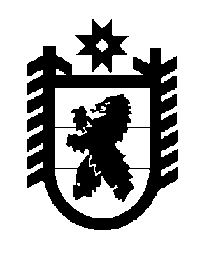 Российская Федерация Республика Карелия    ПРАВИТЕЛЬСТВО РЕСПУБЛИКИ КАРЕЛИЯПОСТАНОВЛЕНИЕот  17 февраля 2015 года № 46-Пг. Петрозаводск Об утверждении Порядка расчета размера субсидии на компенсацию части потерь в доходах, связанных с государственным регулированием тарифов на отпускаемую потребителям тепловую энергию	Правительство Республики Карелия п о с т а н о в л я е т:	1. Утвердить Порядок расчета размера субсидии на компенсацию части потерь в доходах, связанных с государственным регулированием тарифов на отпускаемую потребителям тепловую энергию.	2. Установить, что финансовое обеспечение субсидии, предостав-ляемой юридическим лицам (за исключением субсидий государственным (муниципальным) учреждениям), индивидуальным предпринимателям, физическим лицам – производителям товаров, работ, услуг, осуществляющим регулируемые виды деятельности в сфере теплоснабжения, в целях компенсации части потерь в доходах, связанных с государственным регулированием тарифов на отпускаемую потребителям тепловую энергию, осуществляется в пределах средств, предусмотренных законом о бюджете Республики Карелия на соответствующий финансовый год и плановый период.	3. Действие настоящего постановления распространяется на правоотношения, возникшие с 1 января 2015 года. Настоящее постановление действует до 31 декабря 2015 года.           Глава Республики  Карелия                       			      	        А.П. ХудилайненУтвержден постановлениемПравительства Республики Карелияот 17 февраля 2015 года № 46-ППОРЯДОКрасчета размера субсидии на компенсацию части потерьв доходах, связанных с государственным регулированиемтарифов на отпускаемую потребителям тепловую энергию1.	Расчет размера субсидии на компенсацию части потерь в доходах, связанных с государственным регулированием тарифов на отпускаемую потребителям тепловую энергию, осуществляется исполнительным органом государственной власти Республики Карелия в сфере государственного регулирования тарифов.2.	Расчет размера субсидии на компенсацию части потерь в доходах, связанных с разницей в установленных тарифах на отпускаемую потребителям тепловую энергию (далее – субсидия), осуществляется в следующем порядке:1) на первом этапе рассчитывается планируемый размер субсидии i-й организации, осуществляющей регулируемые виды деятельности в сфере теплоснабжения (далее – i-я организация), на год; 2) на втором этапе рассчитывается фактический размер субсидии i-й организации за год.3. Планируемый размер субсидии i-й организации на год рассчитывается по формуле:Р пл i  = ∑ P пл i j, где:Р пл i  – планируемый размер субсидии i-й организации на год;∑ Р пл i j   – сумма планируемых размеров субсидии i-й организации на год по категориям (группам) потребителей;j   – категория (группа) потребителей.Планируемый размер субсидии i-й организации на год по категориям (группам) потребителей рассчитывается по формуле:Р пл i j    = (Т  эо i   – Т пр i j) x О пл i j, где:Р пл i j – планируемый размер субсидии i-й организации на год по                 соответствующей  категории (группе) потребителей;Т эо i  – экономически обоснованный тариф на тепловую энергию, утвержденный исполнительным органом государственной власти Республики Карелия в сфере государственного регулирования тарифов для i-й организации;Т  пр i j  – тариф на тепловую энергию для соответствующей категории (группы) потребителей, утвержденный исполнительным органом государственной власти Республики Карелия в сфере государственного регулирования тарифов для i-й организации в соответствии с предельным максимальным уровнем тарифов на тепловую энергию, утвержденным Федеральной службой по тарифам, и с учетом ограничения по темпу роста платы граждан за коммунальные услуги;О пл i j – плановый годовой объем отпуска тепловой энергии соответст-вующей категории (группе) потребителей i-й организацией в соответствии с показателями, учтенными исполнительным органом государственной власти Республики Карелия в сфере государственного регулирования при установлении тарифов для i-й организации.4. Фактический размер субсидии i-й организации за год определяется в следующей порядке:1) на первом этапе рассчитывается фактический размер субсидии i-й организации за отчетный квартал;2) на втором этапе рассчитывается фактический размер субсидии i-й организации за четвертый квартал.5. Фактический размер субсидии i-й организации за отчетный квартал рассчитывается по следующей формуле:Р ф кв i   = ∑ P  ф кв i j, где:Р ф кв i    – фактический размер субсидии i-й организации за отчетный квартал;   ∑ Р ф кв i j   – сумма фактических размеров субсидии i-й организации за отчетный квартал по категориям (группам) потребителей.Фактический размер субсидии i-й организации за отчетный квартал по категориям (группам) потребителей рассчитывается по формуле:Р ф кв i j  = (Т эо i – Т пр i j) x О  ф кв i j, где:Р ф кв i j   – фактический размер субсидии i-й организации за отчетный квартал по соответствующей категории (группе) потребителей;О ф кв i j  – фактический объем отпуска тепловой энергии соответствую-щей категории (группе) потребителей за отчетный квартал i-й организацией.6. Фактический размер субсидии i-й организации за четвертый квартал рассчитывается в следующем порядке:1) по истечении ноября рассчитывается ожидаемый размер субсидии 
i-й организации за четвертый квартал по следующей формуле:Р о кв i  = ∑ P о кв i j, где:Р о кв i  – ожидаемый размер субсидии i-й организации за четвертый квартал;   ∑ Р о кв i j   – сумма ожидаемых размеров субсидии i-й организации за четвертый квартал по категориям (группам) потребителей.Ожидаемый размер субсидии i-й организации за четвертый квартал по категориям (группам) потребителей рассчитывается по формуле:Р о кв i j     = (Т эо i – Т пр i j) x (О ф о i j  + О ф н i j  + О о д i j), где:Р о кв i j – ожидаемый размер субсидии i-й организации за четвертый квартал по соответствующей категории (группе) потребителей;   О ф о i j  – фактический объем отпуска тепловой энергии соответствую-щей категории  (группе) потребителей i-й организацией в октябре;О ф н i j  – фактический объем отпуска тепловой энергии соответствую-щей категории (группе) потребителей i-й организацией в ноябре; О о д i j   – ожидаемый объем отпуска тепловой энергии соответствую-щей категории (группе) потребителей i-й организацией в декабре.Ожидаемый объем отпуска тепловой энергии соответствующей категории (группе) потребителей i-й организацией в декабре рассчитывается по формуле:О о д i j    = О   пл i j  / 122) по истечении четвертого квартала рассчитывается скорректированный размер субсидии i-й  организации за четвертый квартал по следующей формуле:Р ск кв i  = ∑ P ск кв i j, где:Р ск кв i   – скорректированный размер субсидии i-й организации за четвертый квартал;∑ Р ск кв i j    –    сумма скорректированных размеров субсидии i-й организации за четвертый квартал по категориям (группам) потребителей.Скорректированный размер субсидии i-й организации за четвертый квартал по категориям (группам) потребителей рассчитывается по формуле:Р ск кв i j  = (Т эо i – Т пр i j) x О  ф 4кв i j  – Р о кв i j , где:Р ск кв i j   –  скорректированный размер субсидии i-й организации за четвертый  квартал по соответствующей категории (группе) потребителей;   О ф 4кв i j  –  фактический объем отпуска тепловой энергии соответст-вующей категории (группе) потребителей за четвертый квартал i-й организацией. 7. В исключительных случаях в целях предупреждения и (или) ликвидации чрезвычайных ситуаций в сфере теплоснабжения на основании решения комиссии Правительства Республики Карелия по предупреждению и ликвидации чрезвычайных ситуаций и обеспечению пожарной безопасности осуществляется авансирование субсидии на срок, указанный в этом решении.